RESOLUCIÓN NÚMERO CIENTO SIETE, NÚMERO CORRELATIVO MIGOB-2017-0107. UNIDAD DE ACCESO A LA INFORMACIÓN DEL MINISTERIO DE GOBERNACIÓN Y DESARROLLO TERRITORIAL. San Salvador, a las nueve horas con treinta minutos del día cuatro de julio de dos mil diecisiete. CONSIDERANDO: I. Que habiéndose presentado solicitud a la  Unidad de Acceso a la Información  de esta Secretaria de Estado por: -----------------------------------------------------------------------, el día 20 de junio del año 2017. En la cual requiere: “Expediente completo de Ejecución de la Orden de Compra de Bienes y/o Servicio No. 000001744, denominada "ESTUDIO PARA EL REFORZAMIENTO DE LA INFRAESTRUCTURA DEL EDIFICIO DE LA IMPRENTA NACIONAL, DEPENDENCIA DEL MINISTERIO DE GOBERNACION" de fecha dieciséis de diciembre de dos mil trece.” II. Que la referida solicitud cumple con todos los requisitos establecidos en el artículo 66  de la Ley de Acceso a la Información Pública (LAIP) y  el artículo 50 del Reglamento de la Ley antes citada, asimismo, la información solicitada no se encuentra entre las excepciones enumeradas en los artículos 19 y 24 de la Ley y 19 de su Reglamento. III. Conforme artículo 70 de la LAIP, se trasladó la solicitud a la Dirección de la Unidad de Adquisiciones y Contrataciones Institucional, remitiendo expediente certificado en versión pública. POR TANTO, conforme a los Arts. 1, 2,6, 18 y 86 inc. 3° de la Constitución,  los Arts. 2,  7, 9, 50, 62 y 72 de la Ley de Acceso a la Información Pública, esta dependencia, RESUELVE: 1° CONCEDER el acceso a la información solicitada. 2° Remítase la presente por medio señalada para tal efecto. NOTIFÍQUESE.JENNI VANESSA QUINTANILLA GARCÍAOFICIAL DE INFORMACIÓN AD-HONOREM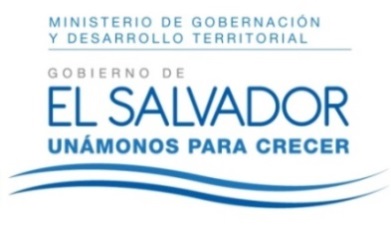 MINISTERIO DE GOBERNACIÓN Y DESARROLLO TERRITORIALREPÚBLICA DE EL SALVADOR, AMÉRICA CENTRALMINISTERIO DE GOBERNACIÓN Y DESARROLLO TERRITORIALREPÚBLICA DE EL SALVADOR, AMÉRICA CENTRALMINISTERIO DE GOBERNACIÓN Y DESARROLLO TERRITORIALREPÚBLICA DE EL SALVADOR, AMÉRICA CENTRAL